Western Australia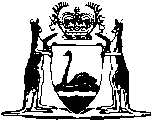 Railways Discontinuance and Land Revestment Act 1968Compare between:[06 Jul 1998, 00-a0-04] and [04 Jul 2006, 00-b0-06]Western AustraliaRailways Discontinuance and Land Revestment Act 1968 An Act to Authorize the Discontinuance of portions of certain Railways and to Revest in Her Majesty certain lands comprised therein; and for incidental purposes.Be it enacted by the Queen’s Most Excellent Majesty, by and with the advice and consent of the Legislative Council and the Legislative Assembly of Western Australia, in this present Parliament assembled, and by the authority of the same, as follows: —  1.	Short title 		This Act may be cited as the Railways Discontinuance and Land Revestment Act 1968.2.	Definitions 		In this Act, unless the contrary intention appears — 	“railway land” means the land described in the Second Schedule to this Act;	“scheduled railways” means the portions of the railways described in the First Schedule to this Act.3.	Discontinuance of portions of certain railways 		On the coming into operation of this Act — 	(a)	the scheduled railways shall cease to be operated;	(b)	the material comprising the scheduled railways or any portion of that material may be — 	(i)	used in the construction or maintenance of any Government railway as defined by section 2 of the Government Railways Act 1904;	(ii)	used in the construction of any railway authorized to be constructed under any other Act; whether before or after the coming into operation of this Act; or	(iii)	sold, disposed of, or otherwise dealt with.4.	Authority to omit costs of portion of certain railways from accounts 		The costs of the scheduled railways as charged to the Government Railways Capital Account, may be omitted from the accounts prepared under Part IV of the Government Railways Act 1904.5.	Revesting of certain land 		The railway land is hereby revested in Her Majesty as of Her former estate and is removed from the operation of the Transfer of Land Act 1893.First Schedule[s.2.]	(1)	All that railway commencing at a point 210 miles 9 chains 90 links from Perth on the Dowerin-Merredin Railway and proceeding generally in a southerly direction for 53 chains 31 links thence in a south by south-easterly direction for 11 chains 88 links thence in an east by south-easterly direction for 11 chains 88 links and terminating at a point 211 miles 7 chains 5 links from Perth, being the terminus of the Dowerin-Merredin Railway, a total length of 77 chains 5 links or thereabouts being part of the railway line authorized to be constructed pursuant to the Dowerin-Merredin Railway Act 1909, and as more particularly delineated on Civil Engineering Branch Plan number 60517.	(2)	All that railway commencing at a point 166 miles 21 chains 80 links from Perth on the Northam-Southern Cross Railway and proceeding generally in a north-east by east direction for 76 chains 94 links thence in an east by north direction for 27 chains 1 link and terminating at a point 167 miles 45 chains 75 links from Perth, a total length of 1 mile 23 chains 95 links or thereabouts being part of the railway the authorized to be constructed pursuant to The Yilgarn Railway Act 1892, and as more particularly delineated on Civil Engineering Branch Plan number 60517.	(3)	All that railway commencing at a point 295 miles 43 chains 85 links from Perth on the Wickepin-Merredin Railway and proceeding generally in a north-east by north direction for 75 chains 48 links thence in a north-east direction for 12 chains 2 links, thence in a north-east by easterly direction for 6 chains 50 links thence in an east by north direction for 23 chains 64 links thence in an easterly direction for 47 chains 6 links and terminating at a point 297 miles 48 chains 55 links from Perth being the terminus of the Wickepin-Merredin Railway, a total length of 2 miles 4 chains 70 links or thereabouts being part of the railway line authorized to be constructed pursuant to the Wickepin-Merredin Railway Act 1911, and as more particularly delineated on Civil Engineering Branch Plan number 60517.	(4)	All that railway commencing at a point 2 miles 9 chains 71 links on the line of railway as authorized and constructed under The Geraldton and Northampton Railway Act 1873, and extending in a north by north-easterly direction to the prolongation in a north-westerly direction of the southern alignment of Houston Street in the townsite of Geraldton, a total length of 1 mile 35 chains or thereabouts, and as more particularly delineated on Civil Engineering Branch Plan number 60423.Second Schedule[s.2.]	(a)	The land shown coloured brown and delineated on Western Australian Government Railways Commission Civil Engineering Branch Plan number 60517.	(b)	The land shown coloured pink and delineated on Western Australian Government Railways Commission Civil Engineering Branch Plan number 60517.	(c)	The land shown coloured blue and delineated on Western Australian Government Railways Commission Civil Engineering Branch Plan number 60517.Notes1.	This is a compilation of the Railways Discontinuance and Land Revestment Act 1968 and includes all amendments effected by the other Acts referred to in the following Table.Compilation tableShort titleNumber and yearAssentCommencementRailways Discontinuance and Land Revestment Act 196825 of 196825 Oct 196825 Oct 1968